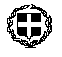 Θέμα: «Πρόσκληση εκδήλωσης ενδιαφέροντος για υποβολή προσφορών              για την πραγματοποίηση τετραήμερης εκπαιδευτικής επίσκεψης των μαθητών του                 Λυκείου στο πλαίσιο του αναλυτικού προγράμματος»Σχετ. :  άρθρο 3, § 2 της 20883/ΓΔ4/12-02-2020, ΦΕΚ 456/τ.Β/13-02-2020          Παρακαλούνται τα ενδιαφερόμενα ταξιδιωτικά γραφεία να καταθέσουν οικονομική προσφορά για τη σχεδιαζόμενη εκπαιδευτική επίσκεψη των μαθητών του Λυκείου μας, στο πλαίσιο του αναλυτικού προγράμματος, τηρώντας τις παρακάτω προδιαγραφές:	Όλες οι προσφορές πρέπει να κατατεθούν κλειστές μέχρι την Τρίτη 31/01/2023  και ώρα 10.00 στη Διεύθυνση του Λυκείου και να συνοδεύονται απαραιτήτως από υπεύθυνη δήλωση του ταξιδιωτικού γραφείου ότι διαθέτει το ειδικό σήμα λειτουργίας, το οποίο βρίσκεται σε ισχύ. Επίσης το ταξιδιωτικό γραφείο θα πρέπει να καταθέσει υπεύθυνη δήλωση ότι είναι μέλος του Συνδέσμου των εν Ελλάδι Τουριστικών και Ταξιδιωτικών Γραφείων (H.A.T.T.A.). Το άνοιγμα των προσφορών θα γίνει στο Γραφείο του Διευθυντή του 1ου ΓΕΛ Τριανδρίας την ίδια ημέρα, στις 12.00. Το ταξιδιωτικό γραφείο που θα επιλεγεί θα ειδοποιηθεί τηλεφωνικά. Όλες οι προσφορές θα αναρτηθούν στον πίνακα ανακοινώσεων του Σχολείου μας. Η επιτροπή επιλογής θα επιλέξει με γνώμονα την πιο συμφέρουσα τιμή (σχέση ποιότητας /τιμής και βαθμός κάλυψης των προδιαγραφών που τέθηκαν).								    Ο Διευθυντής								Καλαθάς ΝικόλαοςΠροορισμόςΚέρκυρα1.Διάρκεια4 ημέρες , 3 διανυκτερεύσεις2.Χρονική περίοδος 15-03-2023 έως 22-03-2023 ή 29/03/2023 έως 05/04/2023 3.Τρόπος μετάβασης και επιστροφής για κάθε προορισμό αντίστοιχα.Οδικώς, με σύγχρονο πολυτελές λεωφορείο, που τηρεί  όλες τις προβλεπόμενες ευρωπαϊκές προδιαγραφές.4.Αριθμός συμμετεχόντωνΑριθμός συμμετεχόντων: 100 -105 μαθητές περίπου / 6 συνοδοί εκπαιδευτικοί.5.Κατηγορία/θέση καταλύματος Τύπος δωματίωνΚατηγορία:  4* / 5* πλησίον του κέντρου της πόλης της Κέρκυρας.Να αναφέρονται ρητώς τα ονόματα των ξενοδοχείων και η κατηγορία τους. Μαθητές/τριες: Σε δίκλινα/τρίκλινα δωμάτια.Συνοδοί καθηγητές/τριες: Σε μονόκλινα.Όλα τα δωμάτια μαθητών και συνοδών θα βρίσκονται στον ίδιο όροφο ή εφόσον αυτό είναι αδύνατο, σε δύο συνεχείς ορόφους και ποτέ σε διαφορετικό κτίριο.Πριν την υπογραφή της σύμβασης θα πρέπει να κατατεθούν από το επιλεγμένο πρακτορείο επιβεβαίωση προκράτησης των δωματίων  από το ξενοδοχείο και από το ferry boat .Το ξενοδοχείο θα πρέπει να πληροί όλες τις προδιαγραφές της ισχύουσας νομοθεσίας συμπεριλαμβανομένων και των υγειονομικών διατάξεων, θα πρέπει να είναι διαθέσιμο για ολόκληρο το συμφωνημένο χρονικό διάστημα, να διαθέτει θέρμανση και ζεστό νερό και όλοι οι κοινόχρηστοι χώροι του να βρίσκονται σε λειτουργία και στη διάθεση των συμμετεχόντων στην εκδρομή. Ο φόρος διανυκτέρευσης θα πρέπει να αναφέρεται στην προσφορά.6.ΔιατροφήΗμιδιατροφή.Πρωινό και ένα γεύμα (σε ώρα που θα συμφωνηθεί με το ξενοδοχείο), σε μπουφέ.7.Πλήρες χρονοδιάγραμμα της εκδρομήςΚατάθεση λεπτομερούς χρονοδιαγράμματος  εκδρομής. Θα αναφέρονται: Αναχώρηση, άφιξη στο τόπο επίσκεψης – διαμονής, σχεδιαζόμενη ξενάγηση για κάθε ημέρα, επιστροφή.8.Μετακίνηση-Ξενάγηση -Συνοδός. Μετακίνηση με υπερσύγχρονα λεωφορεία με επιπλέον θέσεις από τον τελικό αριθμό των συμμετεχόντων στην εκδρομή.Σύμφωνα με το πρόγραμμα του Σχολείου μας. Ξεναγήσεις στα αξιοθέατα του νησιού. Επίσκεψη στην Παλαιοκαστρίτσα. Ρητή αναφορά των τόπων και αντίτιμο εισιτηρίου όπου απαιτείται.Υπεύθυνος συνοδός από το πρακτορείο.Εξειδικευμένος ξεναγός.Αναχώρηση: Από το χώρο του σχολείου	Επιστροφή : Στο χώρο του σχολείου9.Πρόσθετες παροχέςα) Απαιτείται ασφαλιστήριο συμβόλαιο αστικής επαγγελματικής ευθύνης – ασφαλιστική κάλυψη για τη διάρκεια του ταξιδιού και της διαμονής. β) Ταξιδιωτική ασφάλιση 
Ρητή αναφορά όρων (Ατομική ή ομαδική, καλύψεις, όρια και τρόπος αποζημίωσης).Αναφορά για προσφορά δώρου και ελεύθερων συμμετοχών μαθητών.10.Κόστος εκδρομήςΚόστος ανά μαθητήΝα αναφέρετε ρητώς το τελικό , συνολικό κόστος ανά μαθητή/τρια.Στις τιμές να συμπεριλαμβάνεται ο αντίστοιχος ΦΠΑ και όλοι οι αναλογούντες φόροι για οποιαδήποτε υπηρεσία/παροχή, καθώς και τα έξοδα των συνοδών εκπαιδευτικών.Θα κοπεί απόδειξη στο όνομα του κηδεμόνα του/της μαθητή/τριας με το συνολικό ποσό.Τυχόν καταβολή «εγγυήσεων» των μαθητών για το ξενοδοχείο δεν θα γίνει δεκτή.Οι τιμές θα αφορούν το διάστημα πραγματοποίησης της εκδρομής και όχι το χρόνο κατάθεσης της προσφοράς.11.Επιπλέον συνοδευτικά έντυπαΥπεύθυνη δήλωση του ταξιδιωτικού γραφείου ότι διαθέτει το ειδικό σήμα λειτουργίας, το οποίο βρίσκεται σε ισχύ καιΥπεύθυνη δήλωση ότι το πρακτορείο είναι μέλος του Συνδέσμου των εν Ελλάδι Τουριστικών και Ταξιδιωτικών Γραφείων (Η.Α.Τ.Τ.Α.)12.Τρόπος ΠληρωμήςΝα αναφέρεται ρητά ο τρόπος πληρωμής του συνολικού ποσού της εκδρομής και επιπλέον ο τρόπος επιστροφής των χρημάτων σε περίπτωση ματαίωσης της εκδρομής, λόγω ανωτέρας βίας ή διενέργειας εκλογών .Σε περίπτωση αποδεδειγμένης αδυναμίας μαθητή/τριας να συμμετάσχει στην εκδρομή, θα επιστραφεί ολόκληρο το ποσό συμμετοχής, βάσει του συμβολαίου.Προσδιορισμός ακυρωτικών τελών κατ’ άτομο, ανάλογα με τη χρονική στιγμή που θα προκύψει η ακύρωση της εκδρομής.Αποδοχή ποινικής ρήτρας από το πρακτορείο, σε περίπτωση αθέτησης των όρων του συμβολαίου, λόγω δικής του υπαιτιότητας.13.Ειδικοί ΌροιΤο γραφείο οφείλει να εγγυηθεί για την τήρηση όλων των απαραίτητων μέτρων προστασίας των εκδρομέων, για τον covid-19, όπως προσδιορίζονται από τον ΕΟΔΥ.Οι προσφορές πρέπει να περιλαμβάνουν ακριβώς όλα τα αναφερόμενα  στην παρούσα προκήρυξη στοιχεία, διαφορετικά παράληψη κάποιων θα αποτελέσει λόγο απόρριψης της προσφοράς.